RYDINGS HALL SURGERY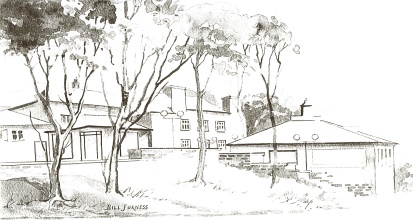 CHURCH LANE BRIGHOUSE HD6 1ATTel: 01484 715324 www.rydingshallsurgery.org.ukCOMPLAINT FORM Complainants DetailsFull Name:	___________________________		Date of Birth:____________Address:  _________________________________________________________Patient Details (Where different from above) Full Name:________________________________		Date of Birth:____________Address: ___________________________________________________________________Please note that you have to respect our duty of confidentiality to patients, a patient’s consent will be necessary if you are complaining on their behalf (over 16yrs of age).  They will need to complete a complaint authorisation form.Details of complaint (including date(s) of events and persons involved)Complainant’s Signature:______________________ Date:________________